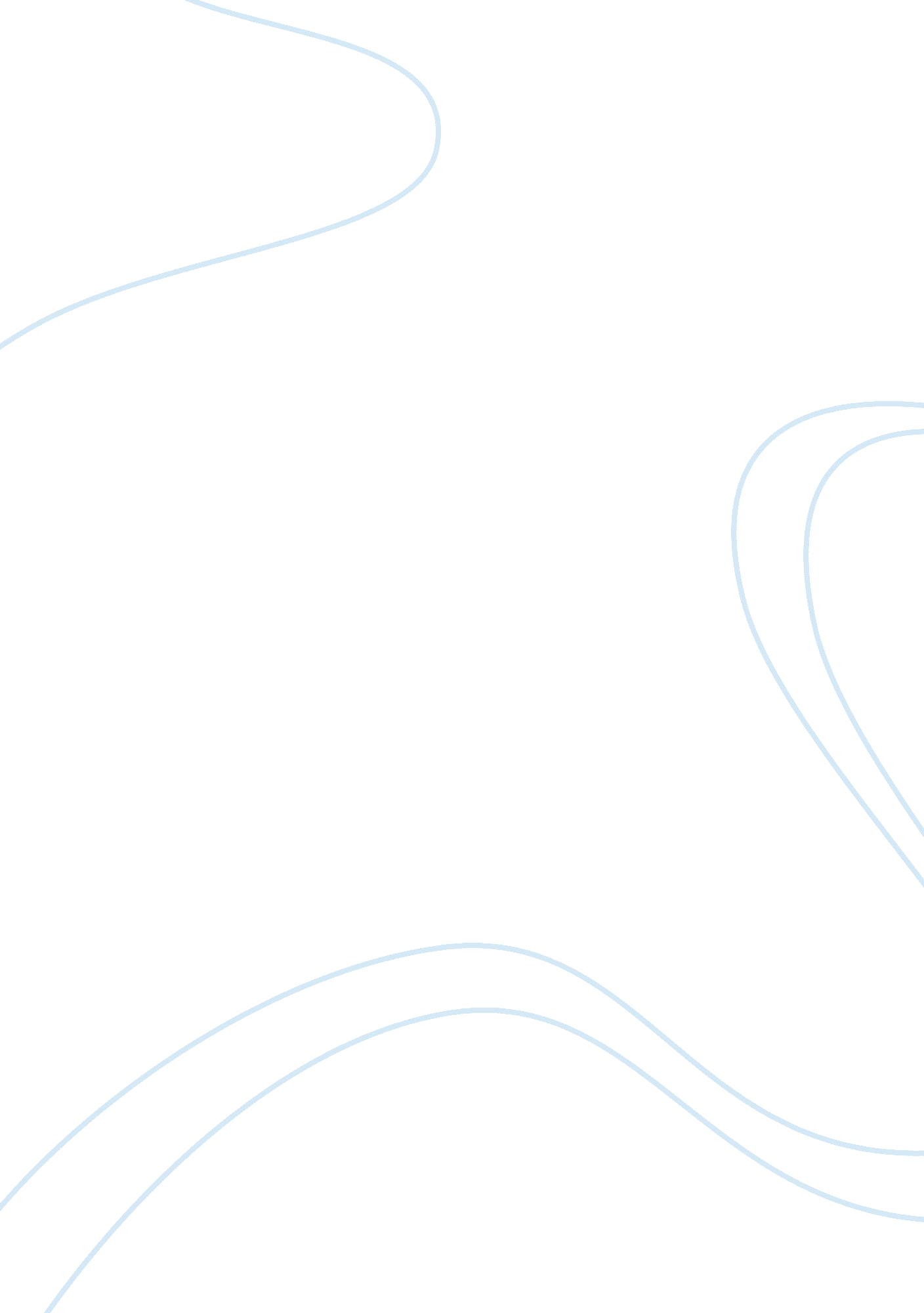 Being young in hackneyCountries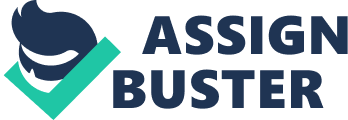 The best thing about being young in Hackney is that there are so many different places to go to and explore in the borough, such as libraries, parks, museums, cinemas, farms and more. These places give people somewhere to go during their free time or on the weekends when they're not busy, that are close to their homes. The Hackney Library, located in the heart of Hackney, provides a place for young people to have access to computers and internet, read quietly or just to hang out with their friends. There is a large selection of books to read, from children's colourful picture books to adult drama novels. The library is divided into a children's section and an adult section. The adult section is much quieter than the children's section, everyone concentrates on their own book. There's a news stand with all the current stories to keep us up to date with what's been going on around the world. There is also an entertainment section where you can rent films and CDs. The children's section is much louder. There are several computers so children can play games, finish homework or just to instant message their friends online. Quite a lot of people go to the library after school. Hackney is one of the greenest boroughs in London. There are many parks in the borough including London Fields, Springfield Parkand Victoria Park. People go to parks for jogs, walking their dogs, picnics or just to get some fresh air. Parks are places where young people go to hang out with their friends and play on the swings and slides. Parks are also a great places to meet new people and socialize with them. Sometimes there may be events at the parks. There are many organisms inhabiting the green areas, for example birds, squirrels, and insects. The trees in the parks give out oxygen. There is also Hackney Empire, located in Mare street. People go to the theatre for entertainment, they enjoy watching all the performances. Hackney City Farm is a local farm in Shoreditch. The farm brings the countryside to the inner-city community. Entry to the farm is free. There is a whole range of farm animals pigs, cattle, sheep, chickens, ducks, geese, turkeys, rabbits, guinea pigs and other animals. Animal produce is sold including milk, eggs and yarn. The farm brings country life to urban people. There is also a large garden where you can help plant and grow things. The farm is a good place for families and schools to visit. The cinema is a place for watching films on a big scrren. Young people and families enjoy going to the cinema. During the weekends young people go with their friends to watch a film, it is a place for them to go when they have free time. People want loudmusicand laughter for entertainment. Some people prefer to stay at home and watch television instead. There is only one cinema in Hackney, Rio in Dalston. Markets in Hackney are usually crowded and exciting. Popular markets in the borough include Broadway Market and Dalston Market. Markets sell almost everything, from cheese to clothes! 